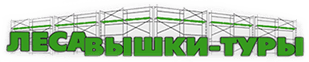 ООО «Алеся Д» ИНН 5007047670/КПП 500701001тел. (495) 111-57-07, (495) 741-32-26E-mail: info@lesa-vishki.ruСТРОИТЕЛЬНЫЕ ЛЕСАЭлементы строительных лесовЦена, рубРама с лестницей ЛСП-401350Рама проходная ЛСП-401250Рама с лестницей ЛСП-601600Рама проходная ЛСП-60 1450Рама с лестницей ЛСП-801820Рама проходная ЛСП-801650Рама с лестницей ЛСП-1002100Рама проходная ЛСП-1001950Связь Диагональная 3,3 м650Связь Горизонтальная 3,05 м330Опора простая150Винтовая опора, 250 мм570Винтовая опора,350 мм650Винтовая опора, 500 мм750Винтовая опора, 800 мм850Кронштейн 270мм150Кронштейн 470мм230Ригель настила1000Настил строительный (0,95х1,05)300